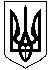 СМОЛІНСЬКА СЕЛИЩНА РАДАНОВОУКРАЇНСЬКОГО РАЙОНУ КІРОВОГРАДСЬКОЇ ОБЛАСТІДесята  сесія восьмого скликання Р І Ш Е Н Н Я08 жовтня 2021 року								№ 224Про  надання дозволу на виготовлення технічної документації із землеустрою У відповідності пункту 34 статті 26 Закону України “Про місцеве самоврядування в Україні”, керуючись ст. 12, 19,120, Земельного кодексу України, ст. 55 Закону України «Про землеустрій», ст. 377 Цивільного кодексу України, п.1, пп. 11 Постанови ВРУ «Про ліквідацію та утворення районів», п.3 ст. 83 Закону України «Про добровільне об’єднання громад» розглянувши заяву голови ПСП «П»ятихатське», селищна радаВ И Р І Ш И Л А:	1.Надати дозвіл на виготовлення технічної  документації  із землеустрою щодо поділу та об’єднання земельної ділянки  ПСП «П»ятихатське» загальною площею 12,7600 га  кадастровий номер 3523155700:02:000:8003, для розміщення та експлуатації основних, підсобних і допоміжних будівель та споруд підприємств переробної, машинобудівної та іншої промисловості (згідно з КВЦПЗ:11.02) зних по угіддях:землі та спорудами промислових підприємств (згідно зКВЗУ:011.01), для подальшої передачі земельних ділянок в оренду на 2(дві)  земельні ділянки: 	- ділянка №1-0,9800га;	- ділянка №2-11,7800га	2.Надати дозвіл на виготовлення технічної документації із землеустрою щодо встановлення(відновлення ) меж земельної ділянки:Михайлюк Аллі Анатоліївні, земельну ділянку площею 0.1888м2 , кадастровий номер3523180300:51:000:0005  (згідно з КВЦПЗ :В.03.07) для комерційного використання (під магазин) в оренду з подальшим правом викупу., за рахунок земель житлової та громадської забудови, що перебувають в комунальній власності Смолінської селищної ради за адресою:Кіровоградська область Новоукраїнський район с.Якимівка  вул.Молодіжна 12а.3.Контроль за виконання даного рішення покласти на комісію з питань землекористування, архітектури, будівництва та екології житлово-комунального господарства, промисловості, підприємництва, транспорту, зв’язку та сфери послуг. Селищний голова					Микола МАЗУРА                                                                                                                                    